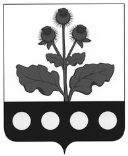 АДМИНИСТРАЦИЯ РОССОШКИНСКОГО СЕЛЬСКОГО ПОСЕЛЕНИЯ РЕПЬЕВСКОГО МУНИЦИПАЛЬНОГО РАЙОНА ВОРОНЕЖСКОЙ ОБЛАСТИПОСТАНОВЛЕНИЕ«28» декабря 2020 г. № 42.              с. РоссошкиВ целях приведения муниципальных правовых актов администрации Россошкинского сельского поселения в соответствие действующему законодательству администрация Россошкинского сельского поселения Репьевского муниципального района Воронежской области постановляет:1. В постановление администрации Россошкинского сельского поселения от 19.12.2019 г. № 45 «О защите персональных данных, обрабатываемых в администрации Россошкинского сельского поселения»» (далее - Постановление) внести следующие изменения:1.1. Пункт 1 Постановления дополнить подпунктом 1.13 следующего содержания:          «1.13. Перечень помещений, в которых осуществляется обработка, в том числе хранение персональных данных (носителей персональных данных) в администрации Россошкинского сельского поселения Репьевского муниципального района Воронежской области согласно приложению 13.»          1.2. Дополнить Постановление приложением 13 согласно приложению к настоящему постановлению.2. Настоящее постановление подлежит размещению на официальном сайте органов местного самоуправления Россошкинского сельского поселения Репьевского муниципального района Воронежской области в сети Интернет.3. Контроль исполнения настоящего постановления оставляю за собой.Глава сельского поселения                                                              Т.А. Анохина                                                                                ПРИЛОЖЕНИЕ к постановлению администрации Россошкинского сельского поселения Репьевского  муниципального района от «28» декабря 2020 г. № 42«ПРИЛОЖЕНИЕ 13к постановлению администрации Россошкинского сельского поселения  от «19» декабря 2019 г. № 45Переченьпомещений, в которых осуществляется обработка, в том числе хранение персональных данных (носителей персональных данных) вадминистрации Россошкинского сельского поселения Репьевского муниципального района Воронежской области.»                          УТВЕРЖДАЮ:                                                                                   Глава  Россошкинского сельского                                                                                        поселения Репьевского муниципального                                                                                    района  Воронежской области                         _____________Т.А. Анохина                                                                                   28 декабря    2020 годаАКТМы, нижеподписавшиеся:Анохина Татьяна Алексеевна -  глава Россошкинского  сельского поселения, проживающая по адресу: село Россошки улица Воронежская дом 13 Репьевского района Воронежской области;Тибекина Татьяна Сергеевна – ведущий специалист администрации Россошкинского сельского поселения, проживающая по адресу: село Россошки улица Набережная дом 1 Репьевского района Воронежской области;Гончарова Любовь Алексеевна – депутат Совета народных депутатов Россошкинского сельского поселения, проживающий по адресу: село Россошки улица Яблочная дом 5 Репьевского района Воронежской области;Саввина Нина Семеновна – депутат Совета народных депутатов Россошкинского сельского поселения, проживающий по адресу: село Россошки улица Октябрьская дом 1  Репьевского района Воронежской области;О внесении изменений в постановление администрации Россошкинского сельского поселения от 19.12.2019 г. № 45 «О защите персональных данных, обрабатываемых в администрации Россошкинского сельского поселения»Структурное подразделениеПомещениеАдминистрация Россошкинского сельского поселения Репьевского муниципального района Воронежской областиКабинет главы сельского поселенияАдминистрация Россошкинского сельского поселения Репьевского муниципального района Воронежской областиКабинет сотрудников администрации Россошкинского сельского поселения